Forces may work together or they may be opposite forces. Answer the questions below. 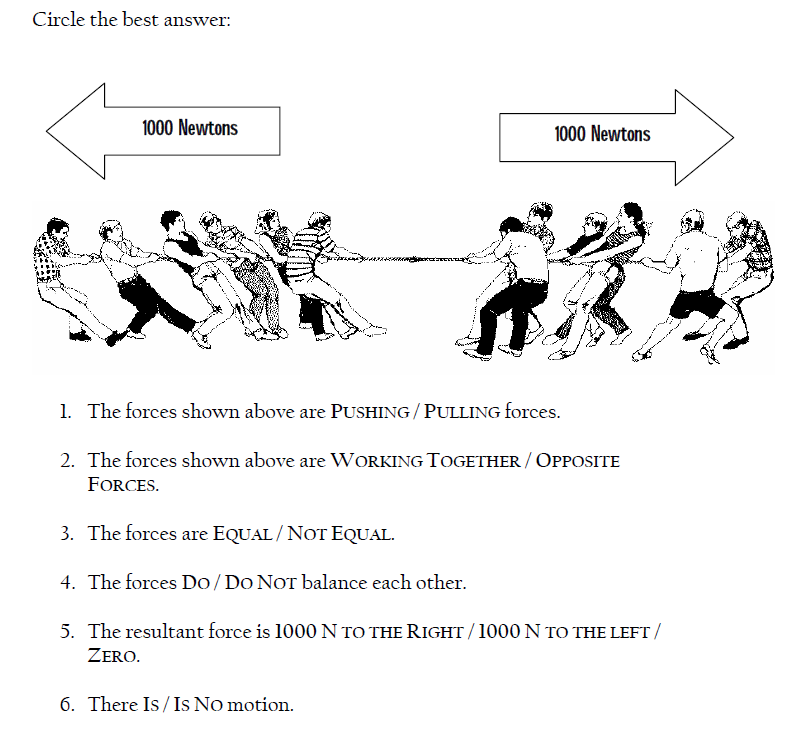 Vocab WordDefinitionPicture/DiagramAir FrictionEquilibriumForceFrictionGravityInertiaLaw of Conservation of MomentumMassMomentumNet ForceNewton’s First Law of MotionNewton’s Second Law of MotionNewton’s Third Law of MotionRolling FrictionSliding FrictionWeight